VSTUPNÍ ČÁSTNázev komplexní úlohy/projektuModelování slohového výrobkuKód úlohy82-u-4/AA46Využitelnost komplexní úlohyKategorie dosaženého vzděláníL0 (EQF úroveň 4)Skupiny oborů82 - Umění a užité uměníVazba na vzdělávací modul(y)Modelování slohového výrobkuŠkolaAkademie - Vyšší odborná škola, Gymnázium a Střední odborná škola uměleckoprůmyslová Světlá nad Sázavou, Sázavská, Světlá nad SázavouKlíčové kompetenceKompetence k řešení problémů, Kompetence k pracovnímu uplatnění a podnikatelským aktivitámDatum vytvoření26. 01. 2019 20:20Délka/časová náročnost - Odborné vzdělávání12Délka/časová náročnost - Všeobecné vzděláváníPoznámka k délce úlohyRočník(y)2. ročníkŘešení úlohyskupinovéDoporučený počet žáků10Charakteristika/anotaceKomplexní úloha si klade za cíl naučit žáky modelovat slohové výrobky, a to v modelových skicách detailu slohového výrobku, naučit je modelovat slohový výrobek, jeho část a detail, zdobné prvky slohového výrobku, slohový nábytek v historickém kontextu za využití různých modelovacích materiálů a technik ke zvládnutí modelových skic a studií, a tímto se poučit k realizaci vlastních návrhů. JÁDRO ÚLOHYOčekávané výsledky učeníŽák:provádí modelové skici, studijní modely slohového výrobku, prvku a jeho části (prvky interiérové a exteriérové architektury, dekorační prvky, výrobky z uměleckořemeslných oblastí)provádí modelové skici, studijní modely slohového výrobku, prvku a jeho části v různých modelovacích materiálech a technikách, ve skutečné velikosti, v různých měřítkách, objemové i reliéfní zobrazení, stylizace (zjednodušení)Specifikace hlavních učebních činností žáků/aktivit projektu vč. doporučeného časového rozvrhuUčební činnosti žáků:seznámí se s provedením modelové skici podle předlohyprovádí modelové skici a studijní modely slohového výrobku, prvku a jeho částípracuje s postupy a využívá poznatky při tvorbě modelu různými formamipracuje s postupy a využívá poznatky při tvorbě modelu různými technikami s různými materiály a v různých měřítkáchaktivně se zapojuje do výuky a zodpovídá kontrolní otázky vyučujícíhoDoporučený časový rozvrh:Průběžné práce6 vyučovacích hodin:modelové skici (2 – 3 práce)jednoduché jednotlivé modelové studie (1 – 2 práce)6 vyučovacích hodin:Zpracování souborné práce:teoretická část – záměrpraktická část – studijní modely slohového výrobku, prvku a jeho částí v různých materiálech a technikách napříč historickými obdobími, v různých měřítkách (2 práce)závěr – výsledné práce2 práce (různé modelové materiály, techniky, měřítka aj.)Doporučený časový rozvrh – individuální:samostatná práce žákůdomácí modelové skici a studie – zmenšené měřítko (2 – 4 práce)Metodická doporučeníKomplexní úloha může být využita v rámci výuky odborný výcvik, výtvarná příprava.Způsob realizacepraktická forma výuky v učebně s potřebným vybavením/ kreslírna/ dílna s potřebným vybavenímsamostatná příprava žáka (tvorba samostatné práce dle zadání)PomůckyUčební pomůcky nezbytné pro zdárnou realizaci úkolupro žáka:užití různých modelačních materiálů a nástrojů k modelování (různé druhy modelovacích hlín popřípadě syntetických plastických hmot; klasické a moderní; špachtle, očka, obkročák, nože, šablony, pauzy aj.)pro učitele a technické vybavení:učebna s potřebným vybavením /modelovna/ dílna s potřebným vybavenímpočítač s připojením k internetudataprojektorplátno na promítáníVÝSTUPNÍ ČÁSTPopis a kvantifikace všech plánovaných výstupůMetody slovní:odborný výklad s prezentacíPřímé vyučování:modelování skic a studijních modelů slohového výrobku, prvku a jeho částí modelovacím materiálemmodelování skic a studijních modelů slohového výrobku, prvku a jeho částí modelovacími technikamimodelování skic a studijních modelů slohového výrobku, prvku a jeho částí ve skutečné velikosti (poměr 1 :1)modelování skic a studijních modelů stejného slohového výrobku, prvku a jeho částí v různých měřítkáchmodelování skic a studijních modelů slohového výrobku, prvku a jeho částí v reliéfním zobrazení (redukce tvaru)modelování skic a studijních modelů slohového výrobku, prvku a jeho částí v různé míře stylizace (zjednodušení)Kritéria hodnoceníŽák splní komplexní úlohu aktivním vypracováním všech plánovaných výstupů:modelové skici (2 – 3 práce)jednoduché jednotlivé modelové studie (1 – 2 práce)zpracování souborné prácedomácí modelové skici a studie – zmenšené měřítko (2 – 4 práce)Prospěl – neprospělZpůsoby hodnocení:BodovýVýborný: 15 – 13 bodů, chvalitebný: 12 – 10 bodů, dobrý: 9 -7 bodů, dostatečný: 6 – 4 body, hranice úspěšnosti: 4 bodyProspěl: samostatné provedení práce, správné zachycení zobrazovaného objektu, zvládnutí modelovacích postupů, technik a materiálu, vystižení tvaru a materiálu, redukce prostoru u reliéfu, objemové ztvárnění u objektu, zachycení celku a detailu, správné použití měřítka (zvětšování x zmenšování), zvládnutí a pochopení stylizace; jasná a správná specifikace záměruNeprospěl: nedokáže se orientovat v požadavcích, nesplnění požadavků; úkoly řeší jen s pomocí učitele, samostatná práce vykazuje závažné nedostatkyDoporučená literaturaNUTSCH, W., Odborné kreslení a základy konstrukce pro truhláře,SMITH, R., Encyklopedie výtvarných technik a materiálů, Slovart, 2000BASL, Josef: Modelování v hlíně (Příruční kniha pro učitele modelování), Praha 1925, Nakladatel I. L. Kober knihkupectví v PrazeZELL, Mo: Škola kreslení a modelování pro architekty, 2009, Slovart, ISBN 80-7391-154-6FLÁDR, Ladislav: Modelování, 1967, SPNSOUKUP, O.: Modelovací a pomocné techniky v sochařství, ÚDLT, Praha 1965ŠEDIVÝ, Václav: Sochařské řemeslo (Základ sochařského umění) SNKLHU, 1953MATĚJČEK, Stáňa: Plastika,PISCH, Ondřej: Modelování v hlíně a látkách příbuznýchPoznámkyObsahové upřesněníOV RVP - Odborné vzdělávání ve vztahu k RVPPřílohymodelovani-slohoveho-vyrobku-domaci-prace.docxzadani-modelovani-slohoveho-vyrobku-skici.docxzadani-modelovani-slohoveho-vyrobku-souborna-prace.docxzadani-modelovani-slohoveho-vyrobku-studie.docxMateriál vznikl v rámci projektu Modernizace odborného vzdělávání (MOV), který byl spolufinancován z Evropských strukturálních a investičních fondů a jehož realizaci zajišťoval Národní pedagogický institut České republiky. Autorem materiálu a všech jeho částí, není-li uvedeno jinak, je Alena Ratajová. Creative Commons CC BY SA 4.0 – Uveďte původ – Zachovejte licenci 4.0 Mezinárodní.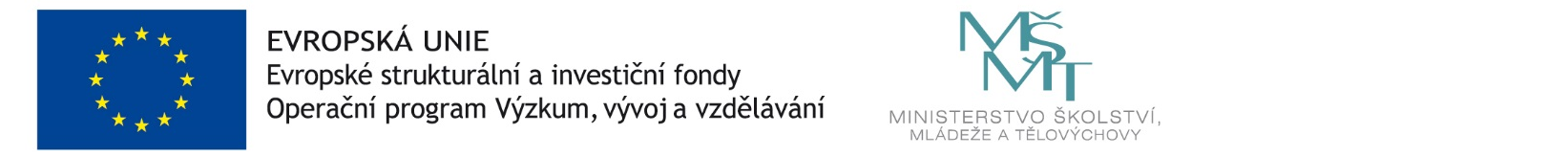 